Викторина по Советским фильмамУгадай из какой сказки данный отрывок:1 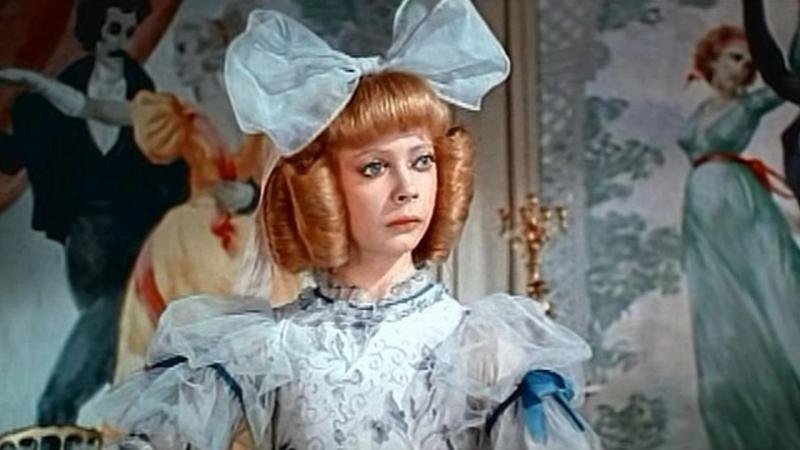 А). Хрустальный башмачокБ). Три толстякаВ). Марья-искусница2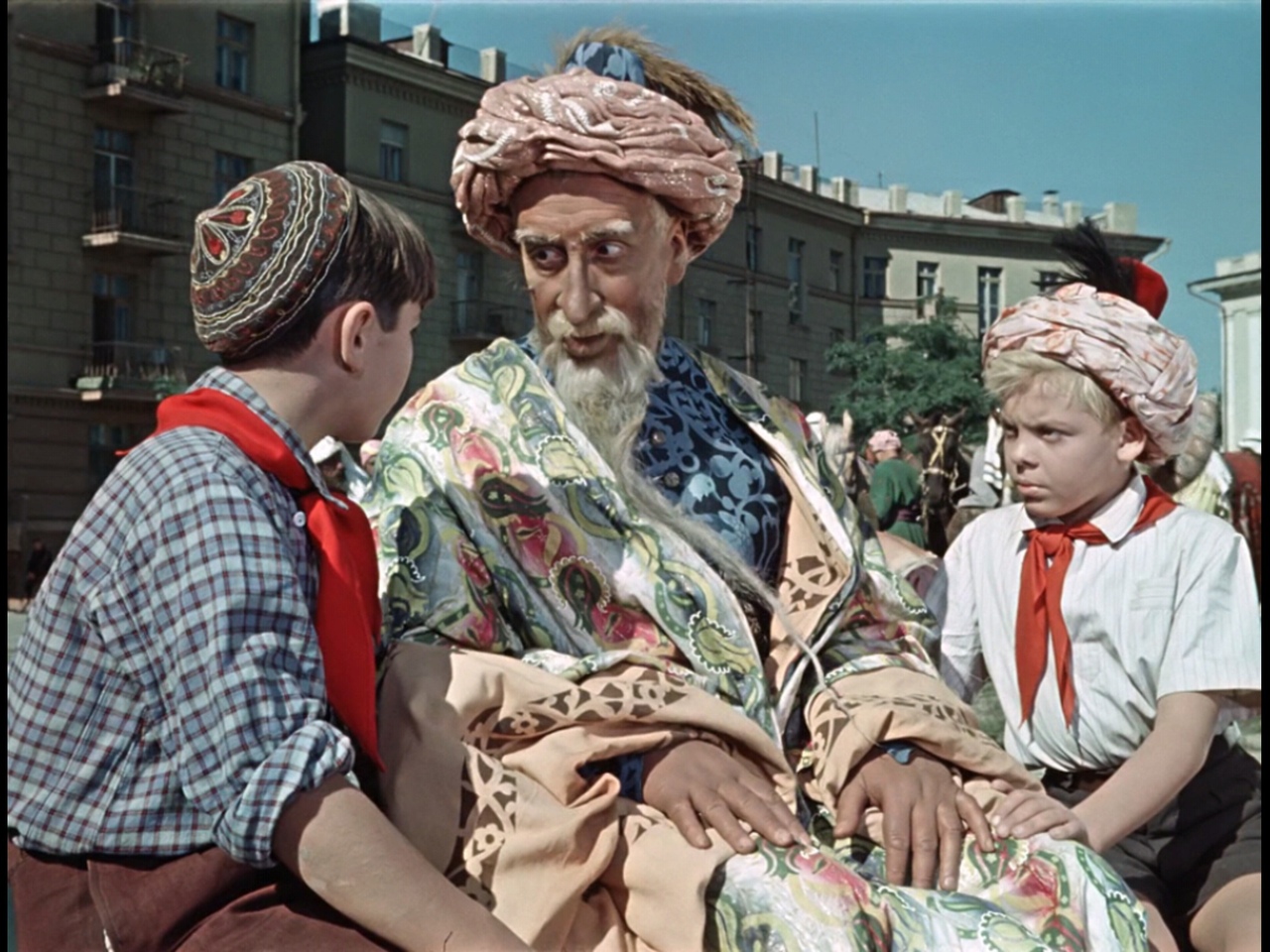 А). Старик ХоттабычБ). Огонь, вода и… медные трубыВ). Финист — Ясный Сокол3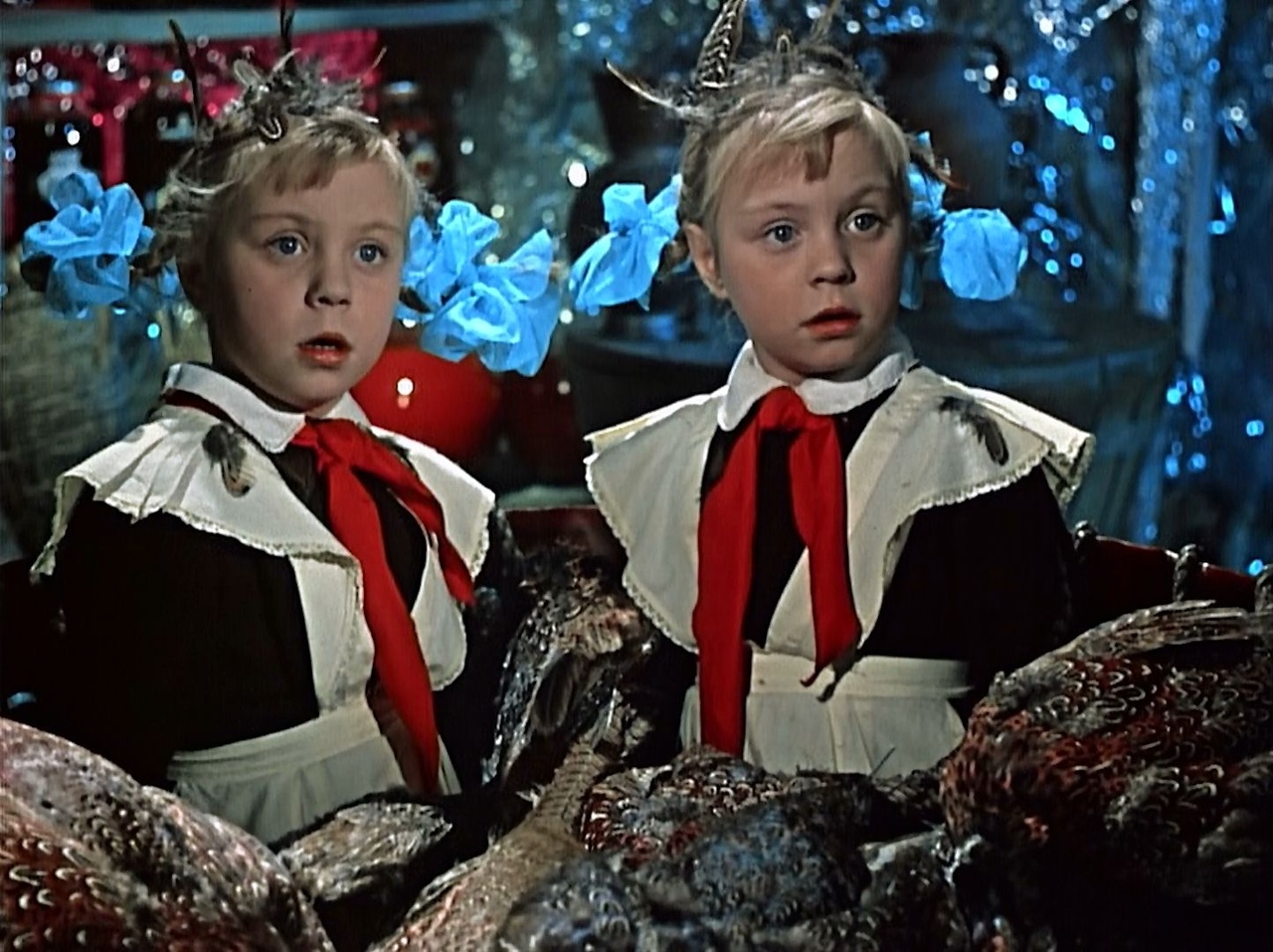 А). МорозкоБ). Королевство Кривых ЗеркалВ). Варвара-краса, длинная коса4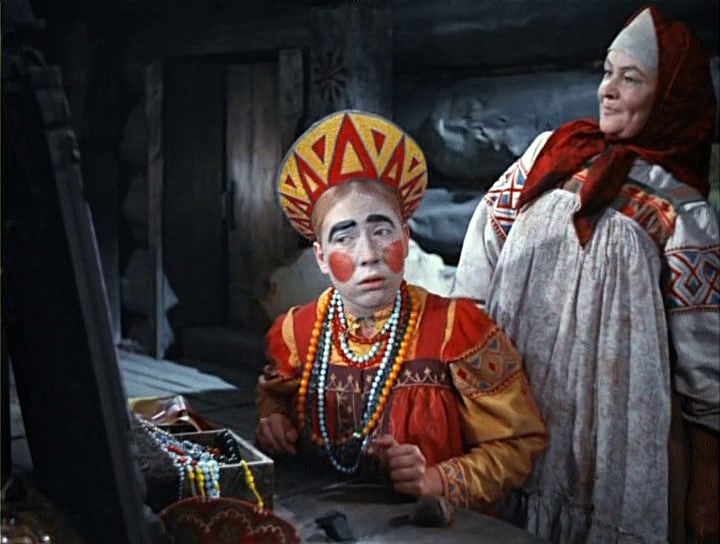 А). Конёк-ГорбунокБ). Варвара-краса, длинная косаВ). Морозко5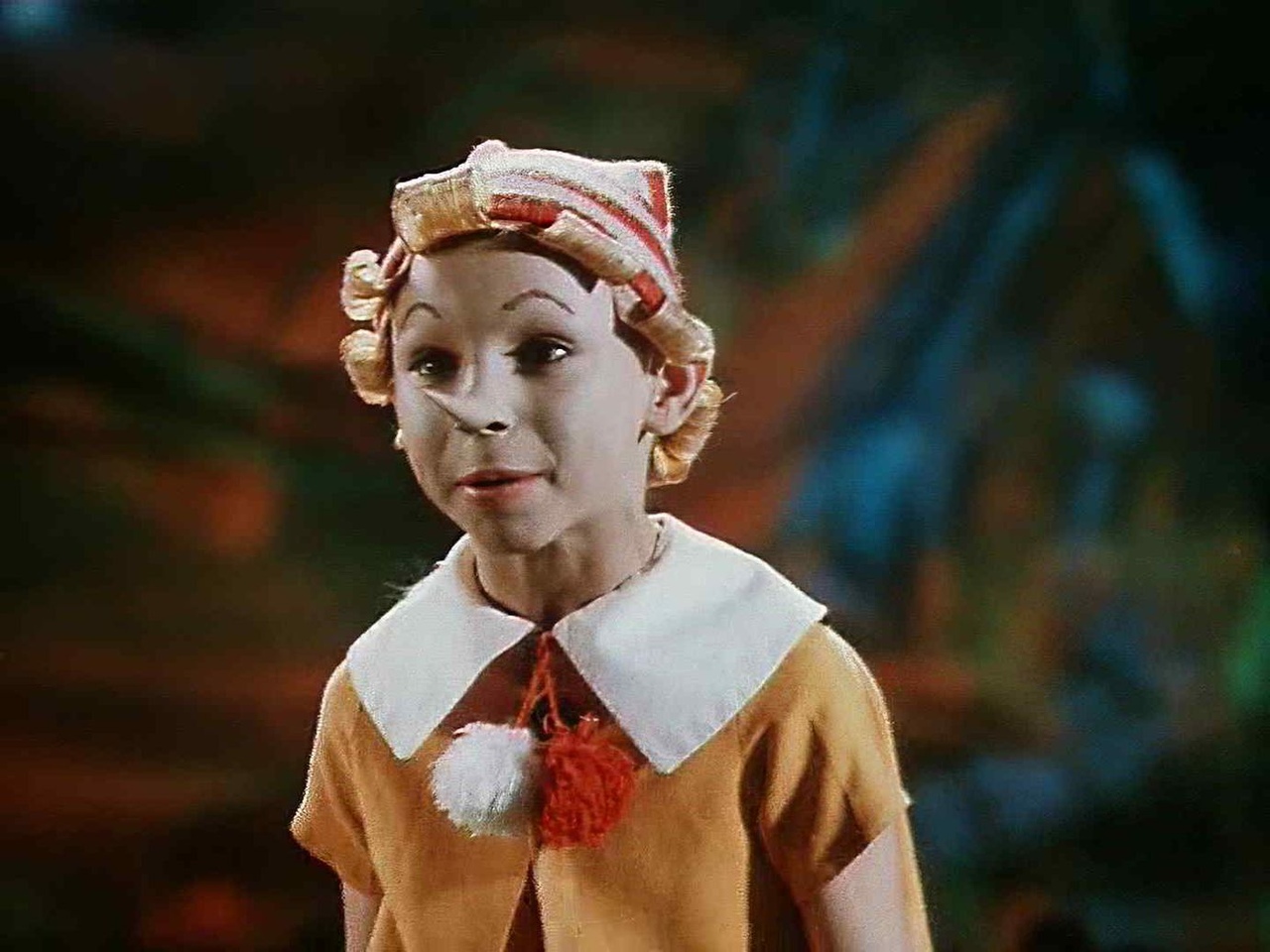 А). Новые похождения Кота в сапогахБ). Конёк-ГорбунокВ). Буратино6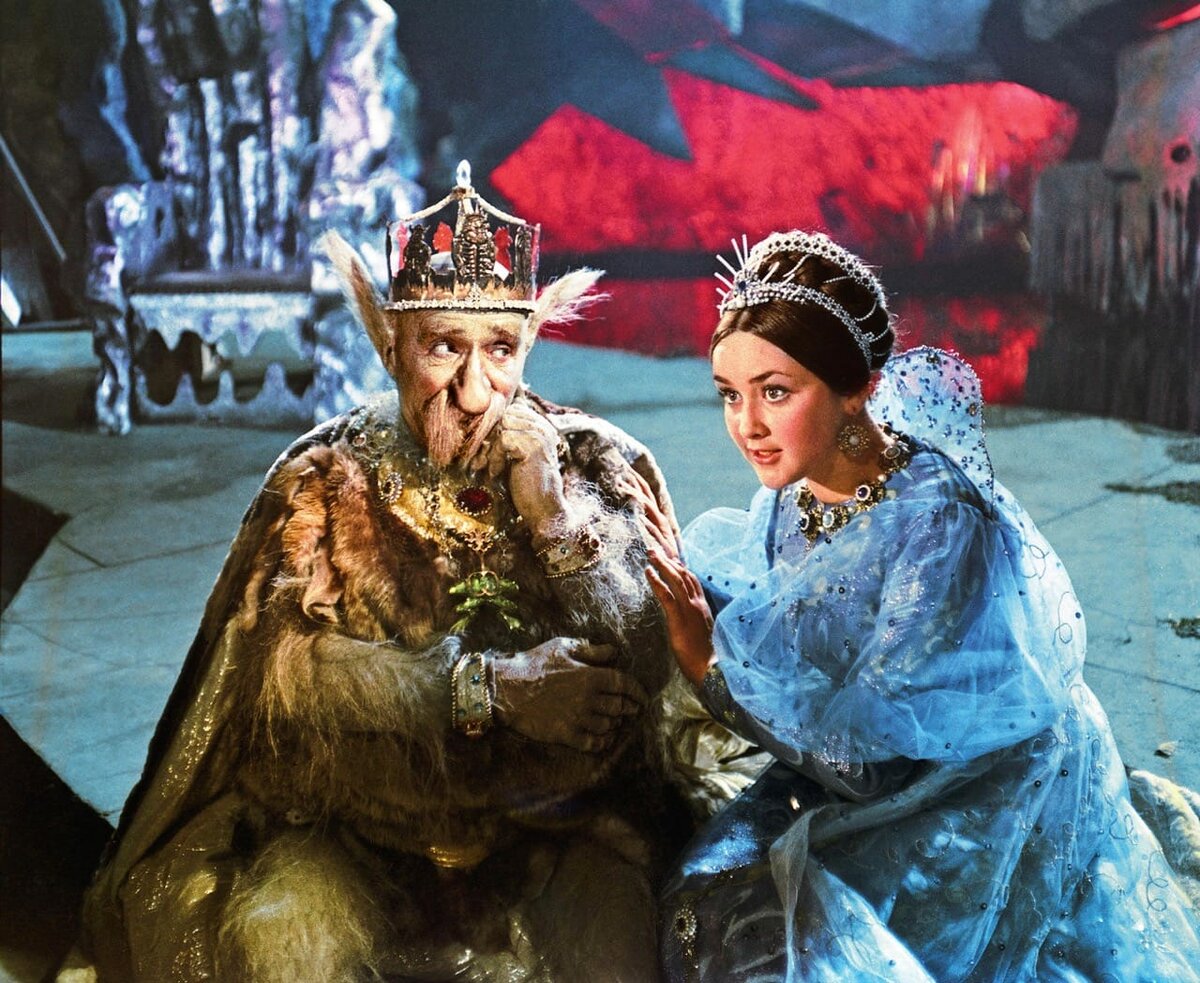 А). Марья-искусницаБ). Огонь, вода и… медные трубыВ). Варвара-краса, длинная коса7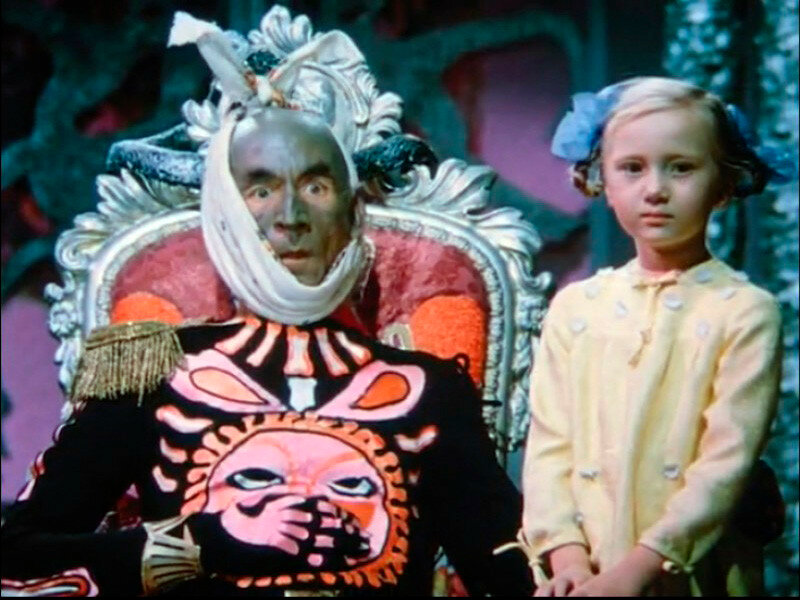 А). Королевство Кривых ЗеркалБ). Золотые рогаВ). Новогодние приключения Маши и Вити8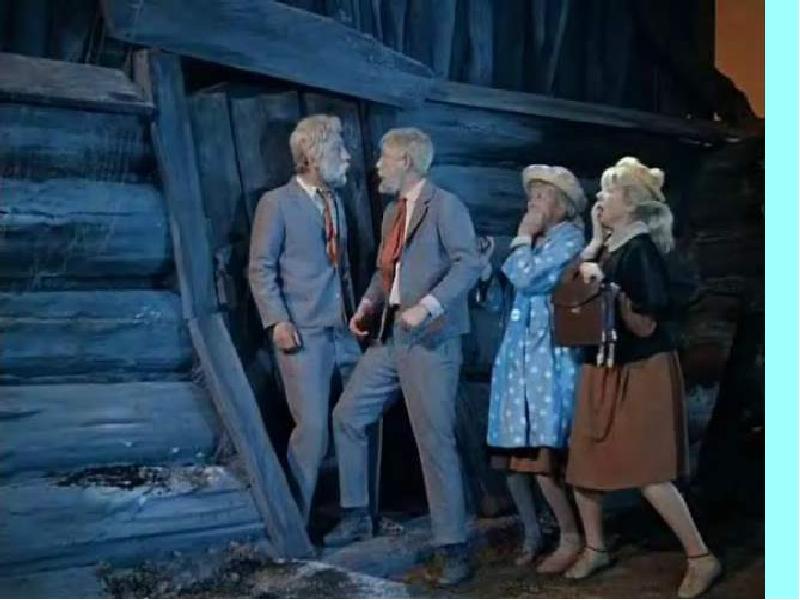 А). Сказка о потерянном времениБ). Королевство Кривых Зеркал В). Огонь, вода и… медные трубы9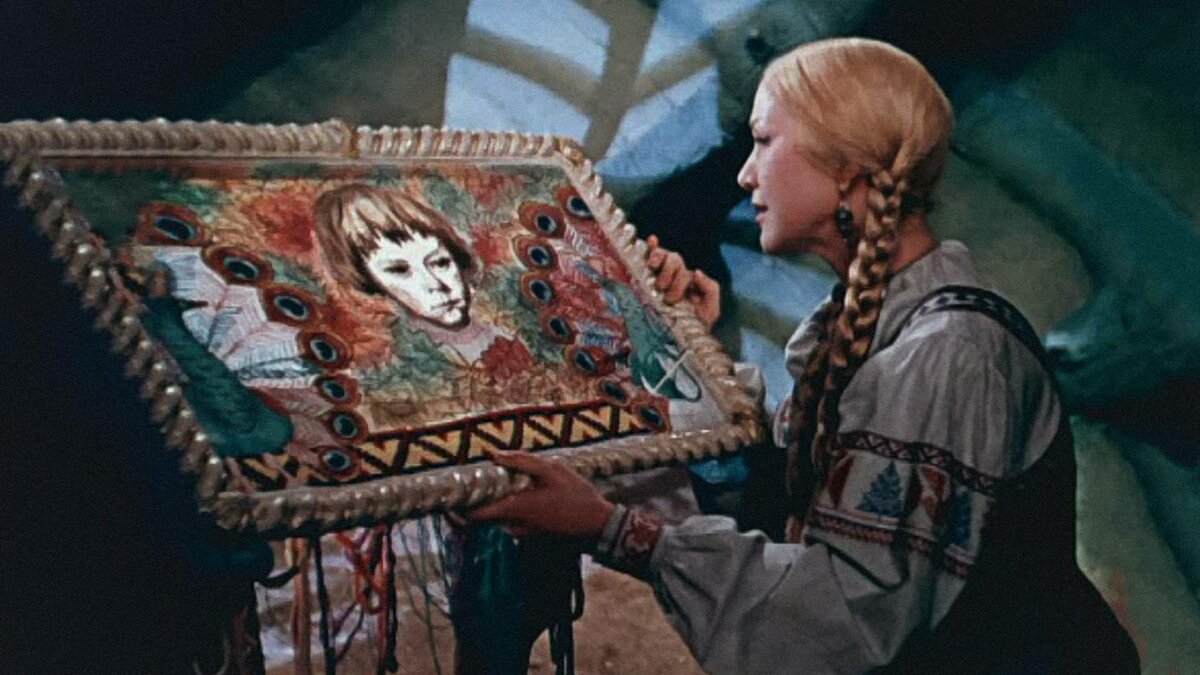 А). Варвара-краса, длинная косаБ). Марья-искусницаВ). Хрустальный башмачок10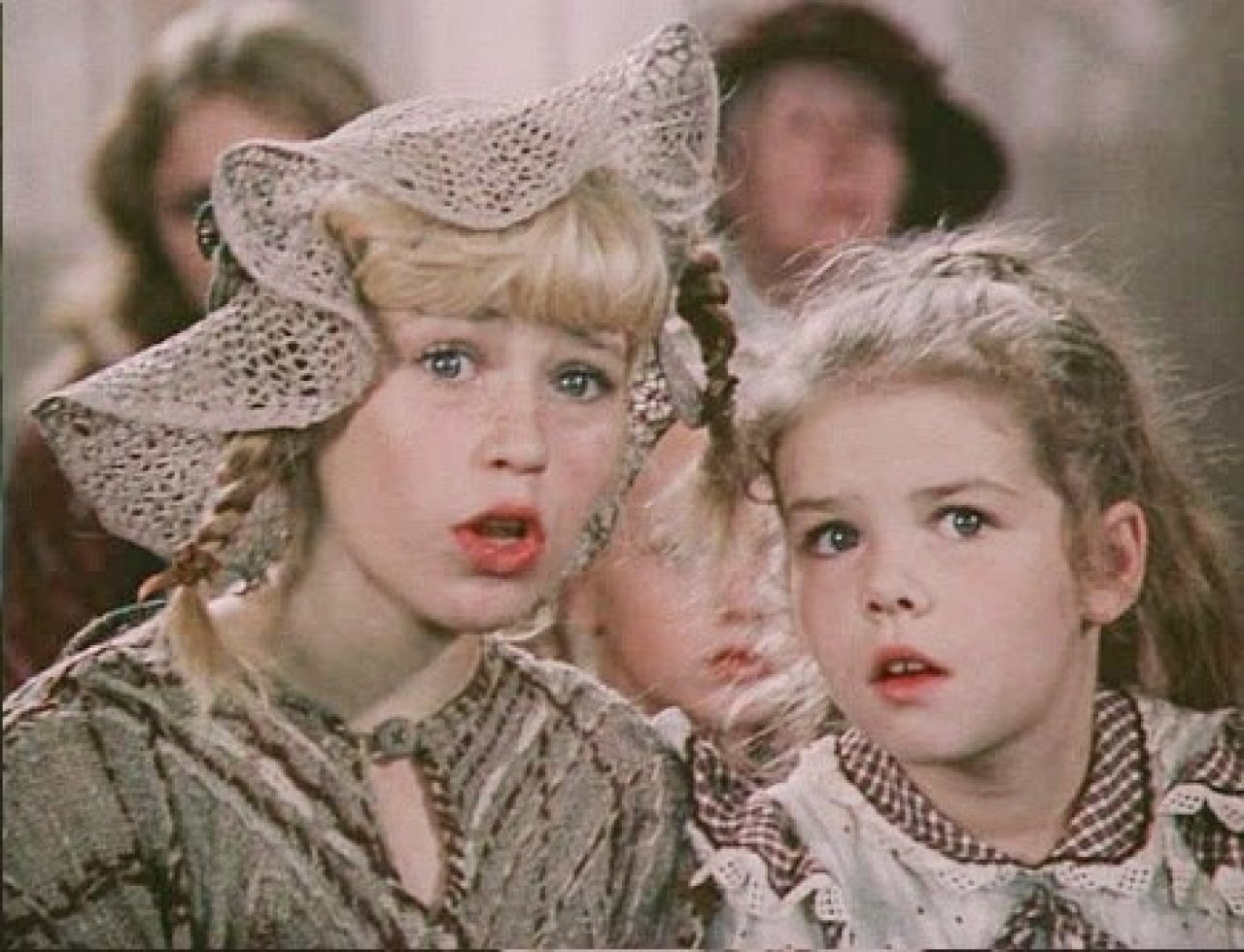 А). Пеппи ДлинныйчулокБ). МорозкоВ). Финист — Ясный Сокол